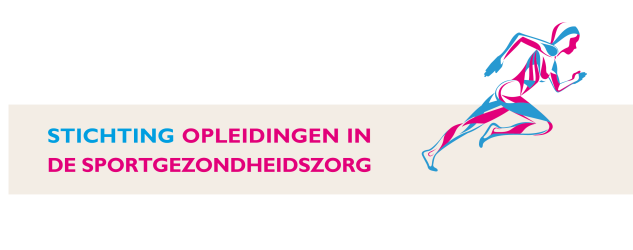 Programma SportfysiotherapieDatum: 30 september 2021Docent:			Michel Eskes MSc					Sportfysiotherapeut/Manueel therapeut en Klinisch Epidemioloog09.00	-	09.15	uur	Ontvangst met koffie en thee.09.15	-	09.20	uur	Opening. Sabine de Vries, Opleidingscoördinator SBOS.09.20	-	11.15	uur	Diagnostiek en benadeling door de sportfysiotherapeut.				Reductionisme versus complexiteit.11.15	-	11.30	uur	Pauze 11.30	-	12.45 uur	Casus anterieur knee pain: Attractors en adaptability.12.45	-	13.45	uur	Lunch.13.45	-	15.00	uur	Casus schouderklachten: Zelforganisatie en motorisch leren.15.00	-	15.15	uur	Pauze.15.15	-	16.45	uur	Casus liesklachten: Specificiteit en variabiliteit.16.45	-	17.00	uur	Take home message.